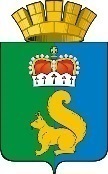 ПОСТАНОВЛЕНИЕАДМИНИСТРАЦИИ ГАРИНСКОГО ГОРОДСКОГО ОКРУГАВ соответствии с  Федеральным законом от  06 октября 2003 № 131-ФЗ           "Об общих принципах организации местного самоуправления в Российской Федерации», Постановлением главы Гаринского  городского округа от 14.04.2021       № 136 «Об утверждении Порядка формирования и реализации муниципальных программ Гаринского городского округа», Решения от 16.05.2022 № 1 заседания общественной комиссии по реализации муниципальной программы формирование комфортной городской среды на территории Гаринского городского округа; руководствуясь ст. 28 Устава Гаринского городского округа,ПОСТАНОВЛЯЮ:1. Внести в муниципальную программу «Формирование комфортной городской среды на территории Гаринского городского округа на 2019-2024 годы», утвержденную постановлением администрации Гаринского городского округа            от 18.09.2018 № 78 «Об утверждении муниципальной программы Гаринского городского округа «Формирование комфортной городской среды на территории Гаринского городского округа на 2019-2024 годы», в редакции от 05.02.2019 №57,      от 30.07.2019 №331, от 11.09.2019 № 388, от 11.12.2019 №517, от 13.01.2020 №7,        от 21.04.2020 №116, от 24.07.2020 №240, от 30.10.2020 № 363, от 14.01.2021 №9,          от 18.06.2021 № 216, от 31.08.2021 № 313, от 18.10.2021 №358, от 02.12.2021          № 417, от 12.01.2022 № 8, от 11.03.2022 № 88, следующие изменения:1.1. в приложении 2 в таблице в строке 33.1  графу 2 изложить в следующей редакции: «устройство тротуаров в асфальтовом покрытии, в том числе проведение строительного контроля».            2. Настоящее постановление опубликовать (обнародовать).20.05.2022п.г.т. Гари№ 191О внесении изменений в муниципальную программу Гаринского городского округа «Формирование комфортной городской среды        на территории Гаринского городского округа          на 2019-2024 годы», утвержденную постановлением администрации Гаринского городского округа        от 18.09.2018 № 78ГлаваГаринского городского округа                                                                                                        С.Е. Величко